 المدرسة الدولية بخزام 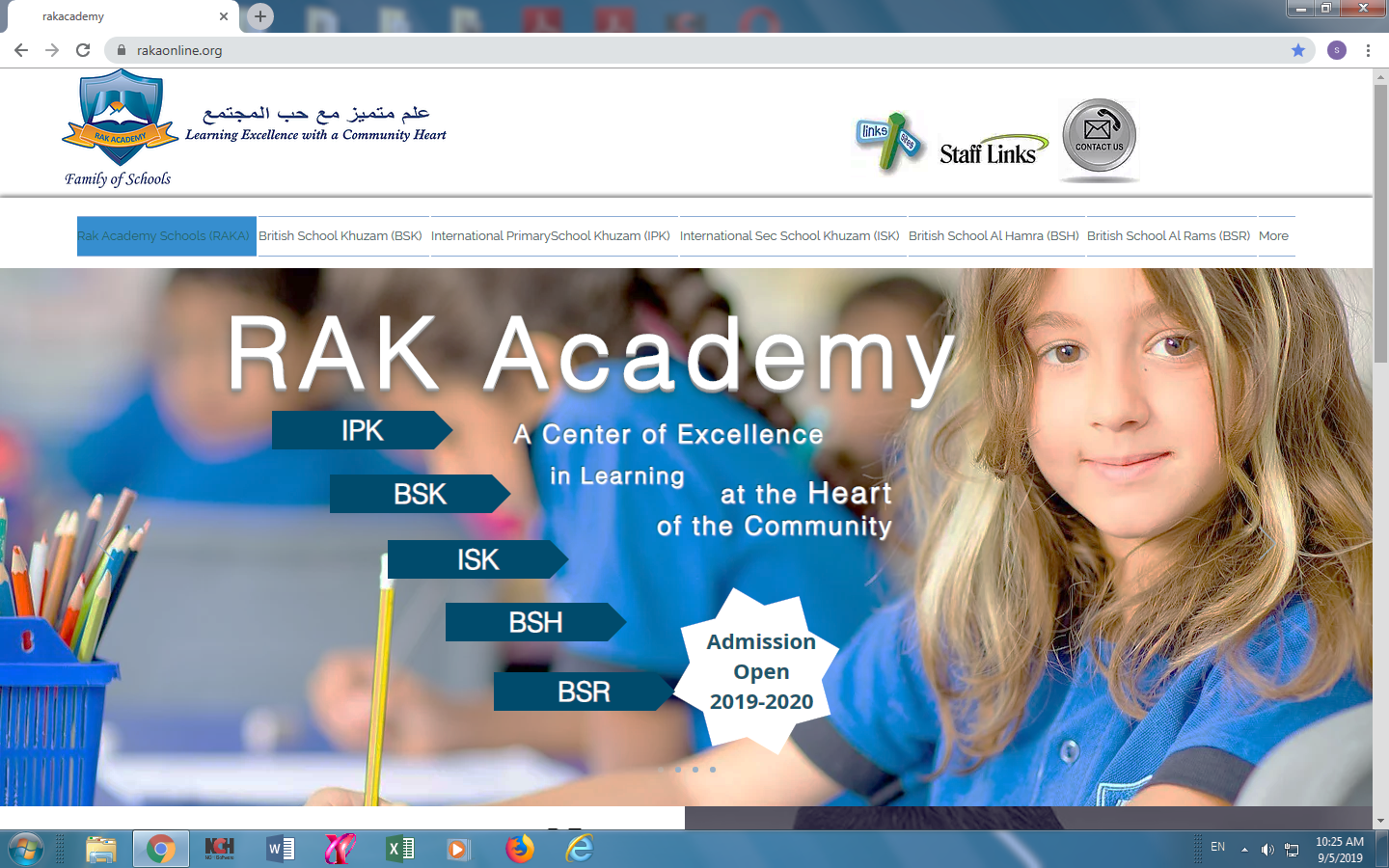    الاسم:.......................................................                               ورقة عمل (الحال المفرد )              الصف الثامن:2020/2021            حدِّد الحال وصاحبه حسب الجدول التالي :أكمل بحال مناسب :رأيتُ السيارةَ..................................هربَ اللصُ..................................جلسَ الطلابُ في الفصلِ..................................عادَ الصيادونَ من رحلةِ الصيدِ ..................................شرب أحمد العصيرَ ..................................اختر الإجابة الصحيحة مما يلي : الحال المفردة.....صاحبُ الحال يكون .....نزل المطرُ .....صل بين الكلمة التي تحتها خط والإعراب الصحيح لهافاز المتسابقُ بالجائزة .                                        نعت مرفوع بالضمةكرَّمَ المعلمُ المجتهدينَ .                                        فاعل مرفوع بالضمةنجح الطالبُ المتفوقُ  في الامتحان.                        حال منصوب بالفتحةدخل الطالبُ الصف باكياً                                      مفعول به منصوب بالياءوظِّف الكلماتِ التاليةَ في جملة مفيدة بحيث تكون حالاً:منتصراً:    ..................................................................................باكياً:        ..................................................................................متعبيْنِ:        ..................................................................................مُنهمكينَ:   ..................................................................................خائفةً:      ..................................................................................حوِّل الحال المفردة إلى نعت في الجمل التالية :أكلت الأسرةُ الفاكهةَ طازجةً                .........................................................رسم الفنانُ اللوحةَ جميلةً                .......................................................الجملةالحالصاحب الحالجلسَ التلميذُ منصتاً خرج الطالبان مسرعيْنِرأيتُ اللاعبين نشيطينَوقفت البناتُ مهذباتٍقطف الولد الزهرة متفتحةًاسم منصوباسم مرفوعاسم مجرور فاعلاً مفعولاًفاعلاً أو مفعولاًغزيرٍغزيرٌغزيراً